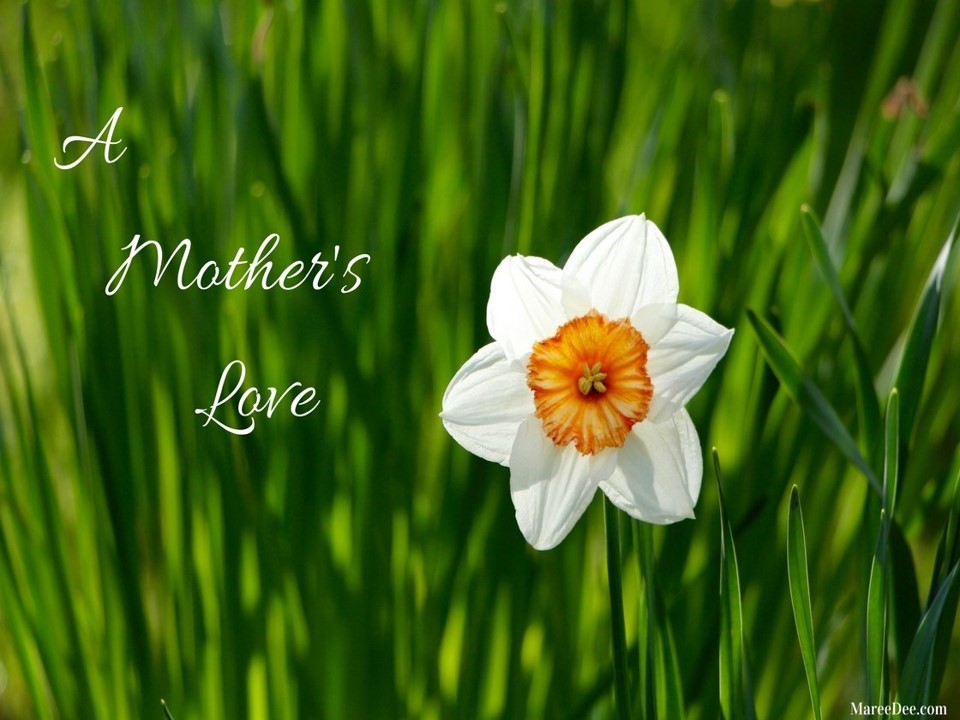 Whitnel Pastoral Schedule:April 21 – May 26 PeterRev. Brown’s Office Hours: As needed 8 a.m. – 9 p.m.  (Sunday-Friday)203-650-1404  828-221-7900A nursery is available in the Educational Building.Portable hearing devices are available in the Narthex.       Find us on Facebook atfacebook.com/gamewellumc          or gamewellumc.comwww.foothillscooperativeparish.com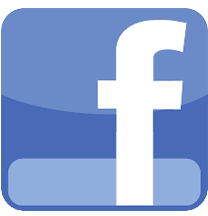 Welcome*Entrance of the Light         *Hymn                       Joyful, Joyful, We Adore Thee                     89*The Apostles’ Creed                                                        885        *Passing of the PeaceAnnouncementsJoys and ConcernsCall to Prayer  Pastoral Prayer	The altar is open for those who would like to pray there.Offertory                                                            *Doxology  Responsive Reading        Psalm 23: 1-6                               754Anthem                              Create in Me                            ChoirScripture                          1 Peter 1: 13-25Message                      “A Mother's Love”          Pastor PeterHoly Communion                                                                12*Hymn                              Faith of Our Fathers                           710*Benediction                  Shine, Jesus, Shine                         2173*Please stand as you are able.This Week’s OpportunitiesAdmin/PLANT Meeting will be on Tuesday, May 14th at 6:00 p.m.JOY “Lunch Bunch” will meet on Wednesday, May 15th at noon at Piccolos Italian Restaurant  All are welcome!Choir Practice will be on Wednesday, May 15th at 5:30 p.m.Bible Study will meet on Thursday, May 16th at 6:30 p.m. at the GUMC parsonage.  Upcoming OpportunitiesIntersection will meet on Sunday, May 19th at 6:00 p.m. at Dos Amigos.  All young adults are welcome!Serving at Soup Kitchen on Sunday, May 19th from 3:30 – 5:00 p.m.  See Jeff Hoover if you would like to help.  VBS Meeting will be on Monday, May 20th at 6:00 p.m.  All volunteers are asked to attend this planning session!  UMW will meet on Tuesday, May 21st at 6:00 p.m. at GUMC.  All are welcome!Community Meal will be on Wednesday, June 12th at Whitnel UMC.  Mission & VolunteersGamewell Fruit Loops: Don’t forget your canned fruit for Yokefellow!May/June Mission: The mission for this month is the Pregnancy Care Center.  Please grab a baby bottle from the narthex and fill it with change between now and June 16th!Provide the Youth with Dinner!  Sign-up in the narthex.Vacation Bible School will be from July 22- July 26, 2019!If you are able to help in any capacity, please put your name on the sign-up sheet in the Narthex.  Planning meeting will be announced soon!